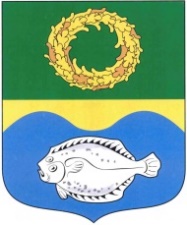 ОКРУЖНОЙ СОВЕТ ДЕПУТАТОВМУНИЦИПАЛЬНОГО ОБРАЗОВАНИЯ«ЗЕЛЕНОГРАДСКИЙ МУНИЦИПАЛЬНЫЙ ОКРУГ КАЛИНИНГРАДСКОЙ ОБЛАСТИ»РЕШЕНИЕот 21 декабря 2022 г.                                                                            № 236Зеленоградск                                  Об утверждении программы приватизации муниципального имущества Зеленоградского муниципального округа на 2023 годРассмотрев представленный администрацией Зеленоградского муниципального округа проект программы приватизации муниципального имущества Зеленоградского муниципального округа на 2023 год,                              в соответствии с Федеральным законом от 21.12.2001 № 178-ФЗ                                 «О приватизации государственного и муниципального имущества», Уставом Зеленоградского муниципального округа окружной Совет депутатов Зеленоградского муниципального округаРЕШИЛ:       1. Утвердить программу приватизации муниципального имущества Зеленоградского муниципального округа на 2023 год согласно приложению.2. Опубликовать решение в газете «Волна» и разместить на официальном сайте органов местного самоуправления Зеленоградского муниципального округа.3. Решение вступает в силу со дня официального опубликования.Глава Зеленоградского муниципального округа                                 Р.М. КилинскенеПриложение к решению окружного Совета депутатов Зеленоградского муниципального округа  от 21 декабря 2022 г. № 236ПРОГРАММАприватизации муниципального имуществаЗеленоградского муниципального округа на 2023 годПрограмма приватизации муниципального имущества Зеленоградского муниципального округа на 2023 год (далее – Программа) разработана в соответствии с Федеральным законом от 21.12.2001 № 178-ФЗ                       «О приватизации государственного и муниципального имущества», Федеральным законом от 06.10.2003 № 131-ФЗ «Об общих принципах организации местного самоуправления в Российской Федерации», Федеральным законом от 22.07.2008 № 159-ФЗ «Об особенностях отчуждения недвижимого имущества, находящегося в государственной или в муниципальной собственности и арендуемого субъектами малого и среднего предпринимательства, и о внесении изменений в отдельные законодательные акты Российской Федерации».В перечень муниципального имущества Зеленоградского муниципального округа, планируемого к приватизации в 2023 году (приложение к Программе), могут вноситься изменения, дополнения по составу имущества. Указанные изменения и дополнения утверждаются окружным Советом депутатов Зеленоградского муниципального округа в установленном порядке.Порядок приватизации муниципального имущества, его оценки, особенности участия субъектов малого и среднего предпринимательства в приватизации арендуемого муниципального недвижимого имущества определяются федеральными законами.При признании несостоявшимся аукциона по продаже муниципального имущества (в случаях, предусмотренных действующим законодательством), включенного в перечень муниципального имущества Зеленоградского муниципального округа, планируемого к приватизации в 2023 году, способ приватизации изменить в соответствии с Федеральным законом от 21.12.2001 № 178-ФЗ «О приватизации государственного и муниципального имущества».Планируемые доходы от приватизации муниципального имущества Зеленоградского муниципального округа на 2023 год составляют 1,5 млн. рублей.Приложение к программе приватизации муниципального имущества Зеленоградского муниципального округа на 2023 годПЕРЕЧЕНЬмуниципального имущества Зеленоградского муниципального округа, планируемого к приватизации в 2023 году№ п/пНаименование, характеристика имущества (правообладатель)Местонахождение имуществаСрок арендыПредполагаемые способы приватизации1.Нежилое помещение – 99,1 кв. м39:05:030527:121Зеленоградский район,пос. Ольховое, ул. Центральная, д. 11, пом. I-открытый аукцион в электронной форме2.Нежилое помещение – 25,6 кв. мг. Зеленоградск,ул. Московская, д. 3, пом. I-открытый аукцион в электронной форме3.Котельная39:05:020205:94Зеленоградский район, п. Рыбачий, ул. Школьная-открытый аукцион в электронной форме